 บันทึกข้อความส่วนราชการ   ฝ่ายวิชาการ วิทยาลัยอาชีวศึกษาภูเก็ตที่  						 วันที่                                                            เรื่อง    ขออนุญาตเปลี่ยนสถานที่ฝึกงาน/ฝึกอาชีพ          เรียน     รองผู้อำนวยการฝ่ายวิชาการ วิทยาลัยอาชีวศึกษาภูเก็ต	ตามที่งานอาชีวศึกษาระบบทวิภาคี ฝ่ายวิชาการ ได้จัดให้นักเรียน นักศึกษา เข้าฝึกงาน/
ฝึกอาชีพ ในวันที่.............................................................. ถึง ....................................................................... ภาคเรียนที่ ....... ปีการศึกษา ............................. นั้น 	ในการนี้ ข้าพเจ้า........................................................... นักศึกษาระดับชั้น...................................
แผนกวิชา................................................................................................................ ระบบ............................... ขออนุญาตเปลี่ยนสถานที่ฝึกงาน/ฝึกอาชีพ จาก ..............................................................................................
เนื่องจาก...............................................................................................................................................................
..............................................................................................................................................................................
จึงขอเปลี่ยนสถานที่ฝึกงาน/ฝึกอาชีพเป็น .........................................................................................................................................................................................................................................................................................
ตั้งแต่วันที่ ............................................................................................................	จึงเรียนมาเพื่อโปรดพิจารณาและอนุญาต	 							 (.............................................)						  นักศึกษา ระดับ.................../สาขาวิชา...........................                                                                          (.............................................)						 	                       ครูที่ปรึกษา ได้ตรวจสอบแล้วถูกต้อง โปรดพิจารณาและอนุญาต   ..........................................................................ลงชื่อ.................................................(....................................................)ครูนิเทศวันที่................................................... ได้ตรวจสอบแล้วถูกต้อง โปรดพิจารณาและอนุญาต  ..........................................................................ลงชื่อ.................................................(.........................................................)หัวหน้าแผนกวิชา
วันที่................................................... ได้ตรวจสอบแล้วถูกต้อง โปรดพิจารณาและอนุญาต  ..........................................................................ลงชื่อ.................................................(นางสุกัญญา  ตันตระสกุลวงศ์)หัวหน้างานอาชีวศึกษาระบบทวิภาคี
วันที่................................................... อนุญาต   ..........................................................................ลงชื่อ.................................................(นางสาวปิยะมาศ  ชำนาญ)รองผู้อำนวยการฝ่ายวิชาการ
วันที่...................................................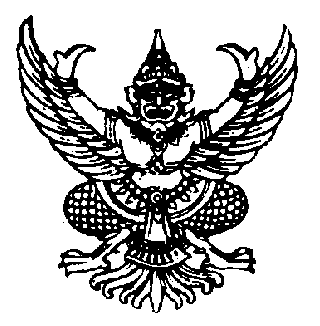 